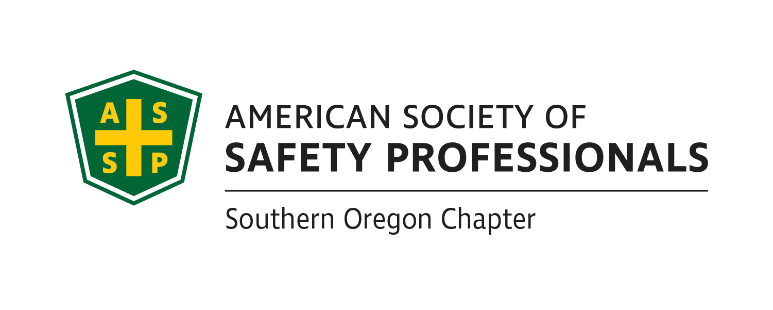  Safety Committee Champion Award .Section 1    	Submitter Information  Please share information about yourself, how you know the safety committee member being nominated:Section 2		Nominee InformationPlease provide information about the safety committee member that you are nominating for this award:Continue Page 2 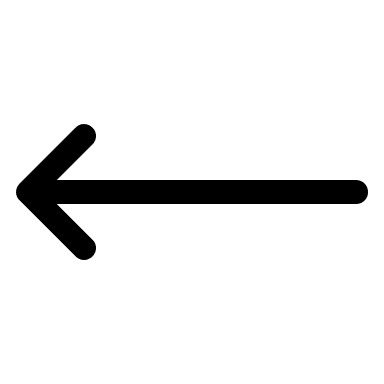      Safety Committee Champion Award.  Section 3		Application Checklist	Complete form Sections 1 & 2 by typing in each shaded field and printing	Type written summary below describing specific accomplishments or on separate page as needed	Attach any Supporting Documentation	The Safety Committee Champion Award recognizes a safety committee member who has demonstrated an outstanding commitment to safety and health. This nomination will show how this cooperative member is a true champion for safety in their organization going above and beyond the minimum requirements based on a caring to keep coworkers safe. This nomination should explain the specific work performed and accomplishments this champion has realized.Written Summary (Or attach a separate page as needed):Persons eligible for this award may not be a senior manager or executive in the organization. This award will be evaluated annually and presented on merit. If selected, a photo will be requested. Awards Committee Notes:_______________________________________________________________________________________________________________________________________________________________________________________________________________________________________________________________________________________________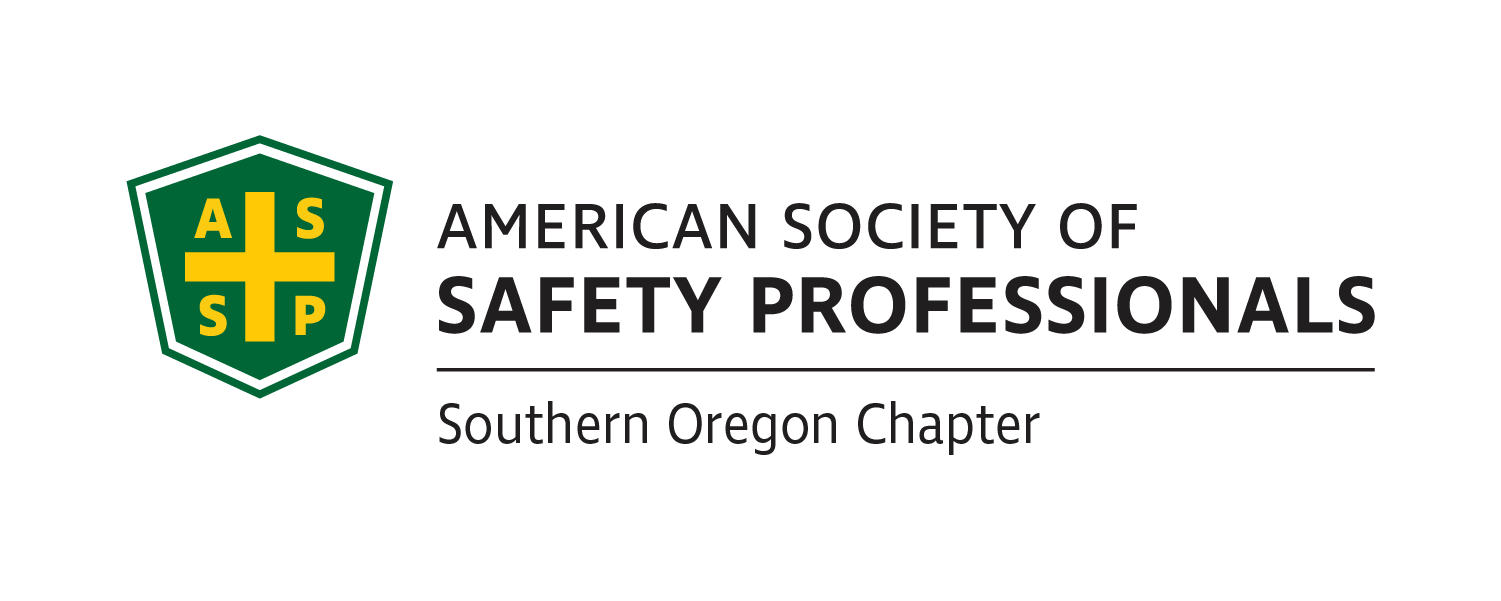 CompanyNameNameAddressRelation to Business Leader NominatedRelation to Business Leader NominatedPhoneYour TitleYour TitleEmailFaxCompanyNameAddressJob TitleRole on the CommitteeAreas of ResponsibilityWithin CompanyEmail